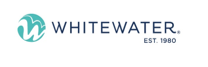 WhiteWater Announces Brass Ring Award for new exciting ride concept, Orbiter Orlando, Florida (November 14th, 2018) – At IAAPA today, WhiteWater won a second place Brass Ring Award for Best New Product Concept for Orbiter, a ride inspired by the goal of creating excitement and fun for not only the rider, but the spectator as well. Just like how people marvel at iconic 360° loops on roller coaster rides—whether they are in the ride or just walking by—we envisioned creating a water slide that would excite not just the rider, but others who are watching, too.“By exciting guests around the park with a stunning visual, Orbiter is sure to encourage them to make a beeline for the queue to wait their chance to circumnavigate the ride,” said Geoff Chutter, CEO of WhiteWater.“We are very proud of winning this Brass Ring award as it encourages us to keep creating water slides that are iconic and visible from a distance, helping build anticipation and excitement,” he continued.Orbiter features 4 and 6-person rafts that drop from the entry into an enclosed flume that plunges them into an open, angled loop where they race around the circumference of the ring thanks to centrifugal force. Once the 360° rotation is complete, the raft exits the excited riders into a serpentine slide before the ride comes to an end.Like the twisting tracks of a roller coaster, Orbiter’s looping slide path is an eye-catching and crowd-drawing focal point. From a distance, park guests will be able to see riders at the top of the loop, enticing them to get a closer look. Once near the slide, guests will see the rafts zoom in, up, and around the loop. About WhiteWater
WhiteWater was born in 1980 with one clear purpose, to create places where families unite and make joyful lasting memories.We achieve this by standing alongside our customers from concept to completion of award-winning attractions, from slides to water rides and everything in between. We aim to inspire our clients by unleashing our creativity to realize their ambitions; we craft solutions which make each park unique. We are dedicated to making products that operators can count on, because we understand the importance of reliability and efficiency on the bottom line.  As market leaders, we put our success down to our attitude, in all our years we’ve never once forgotten why we’re here – to help parks solve problems, create immersive experiences, and delight guests all over the world. We’re here to create places where fun can thrive.About the Brass Rings 
The IAAPA Attractions Expo’s Brass Ring Awards are awarded to individuals and parks for creativity in the development of new themes, facilities, programs, services, or products and operational concepts in the water attractions industry.Su Ann Quah
Communications Specialist
WhiteWater West Industries Ltd.
+ 1 (604) 273 1068 ext. 184
suann.quah@whitewaterwest.com FOR IMMEDIATE RELEASENovember 14th, 2018